UMOWA O REALIZACJĘ ZA	PUBLICZNEGO*IUMOWA O REALIZACJĘ ZA	PUBLICZNEGO NA PODSTAWIE OFERTY WSPÓLNEJ*,O KTÓREJ MOWA W ART. 16 UST. 1*I6* USTAWY Z DNIA 24 KWIETNIA2003 R. O DZIAŁ	POŻYTKU PUBLICZN	I O WOLONTARIACIE (DZ. U. Z 2018 R. POZ. 450, Z PÓŹN ZM.)nr ...............pod tytułem:......................................................................................................................,zawarta  w  dniu  ...................................................  w  ..............................................,między:...................................................................................................................,z siedzibą w ........................................................, zwanym dalej „Zleceniodawcą",reprezentowanym  przez:   ..................................................................................,a.................................................................................................................,z  siedzibą  w  ..................................................................................... wpisaną(-nym) doKrajowego	Rejestru	Sądowego* I innego	rejestru*  I ewidencji*	pod	numerem....................., zwaną(-nym) dalej „Zleceniobiorcą'', reprezentowaną(-nym) przez:1.              ..............................................................................................................(imię i nazwisko oraz numer PESEL)2. . ... ... ... ... ... ... ... ... ... ... ... ... ... ... ... ... ... ... ... ... ... ... ... ... ... ... ... ... ... ... ... ... ... ... ... .....(imię i nazwisko oraz numer PESEL)zgodnie z wyciągiem z właściwego rejestru* /ewidencji*Ipełnomocnictwem*, załączonym(i) do niniejszej umowy, zwanym(i) dalej „Zleceniobiorcą(-cami)".§ 1Przedmiot umowy1. Zleceniodawca   zleca   Zleceniobiorcy(-com),   zgodnie   z   przepisami   ustawy   z   dnia24 kwietnia 2003 r. o działalności pożytku publicznego i o wolontariacie, zwanej dalej„ustawą'', realizację zadania publicznego pod tytułem: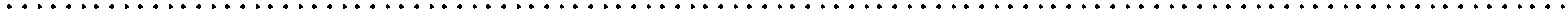 określonego   szczegółowo   w  ofe	złożonej   przez  Zleceniobiorcę(-ców)   w   dniu........................................., zwanego dalej „zadaniem publicznym'', a Zleceniobiorca(-cy) zobowiązuje(-ją) się wykonać zadanie publiczne na warunkach określonych w niniejszej umowie oraz w ofe1Zleceniodawca przyznaje Zleceniobiorcy(-com) środki fi	o których mowa w§ 3, w formie dotacji, której celem jest realizacja zadania publicznego w sposób zgodny z postanowieniami tej umowy.Niniejsza  umowa  jest  umową  o  powierzenie  realizacji  zadania  publicznego*  I o  wsparcierealizacji zadania publicznego1h w rozumieniu art. 16 ust. 1 ustawy.Wykonanie umowy nastąpi z dniem zaakceptowania przez Zleceniodawcę sprawozdania końcowego, o którym mowa w§ 9 ust. 5.Ofe oraz aktualizacje opisu poszczególnych działań* I harmonogramu* I kalkulacji przewidywanych kosztów* I szacunkowej kalkulacji kosztów2)*, stanowiące załączniki do niniejszej umowy,  są integralną częścią umowy w  ustalonym końcowym  brzmieniu.Osobą do kontaktów roboczych jest:1)   ze   strony  Zleceniodawcy:    .............................................................................,tel.  .............................,  adres  poczty  elektronicznej  ......................................;2)   ze   strony   Zleceniobiorcy(-ców):     .............................................................................,tel. ............................., adres poczty elektronicznej  ..................................... .§2Sposób wykonania zadania publicznegoTermin realizacji zadania publicznego ustala się: od dnia ............................ r.do dnia ............................ r.Termin poniesienia wydatków ustala się:dla środków pochodzących z dotacji: od dnia  ........................ r.do dnia  ........................ r.;dla innych środków finansowych: od dnia  ........................ r.do dnia  ........................ r.Zleceniobiorca(-cy) zobowiązuje(-ją) się wykonać zadanie publiczne zgodnie z ofez uwzględnieniem  aktualizacji  opisu  poszczególnych  działań*  I  harmonogramu*   I kalkulacji przewidywanych kosztów* I szacunkowej kalkulacji kosztów2h, w terminie określonym w ust. 1.Zleceniobiorca(-cy) zobowiązuje(-ją) się do  wykorzystania  środków,  o  których  mowa w§ 3 ust. 1 i 5, zgodnie z celem, na jaki je uzyskał(-ali), i na warunkach określonychw niniejszej umowie. Dopuszcza się wydatkowanie uzyskanych przychodów, w tym także odsetek bankowych od środków przekazanych przez Zleceniodawcę, na realizację zadaniapublicznego wyłącznie na zasadach określonych w umowie. Niewykorzystane przychody Zleceniobiorca zwraca Zleceniodawcy na zasadach określonych w§ 10.Wydatkowanie osiągniętych przychodów, w tym także odsetek bankowych od środkówprzekazanych przez Zleceniodawcę, z naruszeniem postanowień ust. 4 uznaje się za dotację pobraną w nadmiern    wysokości.l) Należy wybrać „powierzenie realizacji zadania publicznego", jeżeli Zleceniobiorca(-cy) nie zobowiązuje(-ją) się do wykorzystania środków finansowych innych niż dotacja, a „wsparcie realizacji zadania publicznego", jeżeli zobowiązuje(-ją) się do wykorzystania innych środków finansowych.2l  Dotyczy jedynie zadania realizowanego w trybie art. 19a ustawy (tzw. małych dotacji).§3Finansowanie zadania publicznegoZleceniodawca zobowiązuje się do przekazania na realizację zadania publicznego środków fi	w wysokości ............................................. (słownie) .............................., na rachunek bankowy Zleceniobiorcy(-ców):nr rachunku(-ków): ................................................................................................................,w następujący sposób:w   przypadku   zadania   publicznego   realizowanego   w   roku   budżetowym   (istnieje możliwość przekazania dotacji jednorazowo w pełnej wysokości albo w transzach):w terminie do 30 dni od dnia zawarcia niniejszej umowy w pełnej wysokości*alboI transza w term	do 30 dni od dnia zawarcia niniejszej umowy w wysokości..............................................  (słownie)   ................................................,II transza w terminie ................................. w wysokości  ............................ (słownie) ............................................................................................................*;w przypadku zadania publicznego realizowanego w okresie od 2 do 5 lat budżetowych(należy  wskazać  wysokość  dotacji  przeka	w  poszczególnych  latach  realizacji zadania; istnieje możliwość wypłaty dotacji na dany rok w transzach):dotacja w  ......... r. w terminie do 30 dni od dnia zawarcia niniejszej umowyw wysokości  .......................................... (słownie)...................................,b) dotacja w .......... r. w terminie ............... w wysokości .............................. (słownie)        .........................................................................................      .Wysokość  dotacji  przekazanej  w  kolejnym  roku  budżetowym  jest  uzależniona  odwysokości	środków	publicznych	zaplanowanych	w	budżecie	dysponenta	części budżetowej na realizację zadań publicznych przez organizacje pozarządowe lub podmioty3lwymienione w art. 3 ust. 3 ustawy  *.Za dzień przekazania dotacji uznaje się dzień obciążenia rachunku Zleceniodawcy.Zleceniobiorca(-cy) oświadcza(j że jest/są jedynym(i) posiadaczem(-czami) wskazanego (-nych) w ust. 1 rachunku(-ków) bankowego(-wych) i zobowiązuje(-ją) się do utrzymania rachunku wskazanego w ust. 1 nie krócej niż do dnia zaakceptowania przez Zleceniodawcę sprawozdania końcowego, o którym mowa w§ 9 ust. 5. W przypadku braku możliwości utrzymania rachunku, o którym mowa w ust. 1, Zleceniobiorca(-cy) zobowiązuje(-ją) siędo niezwłocznego poinfo	Zleceniodawcy o nowym(-ych) rachunku(-kach) i jego/ich numerze(-rach).Zleceniobiorca(-cy)    zobowiązuje(-ją)    się    do   przekazania    na    realizację    zadaniapublicznego4l  (w przy	zadania publicznego realizowanego w okresie od 2 do 5 lat budżetowych należy wskazać wysokość środków oraz wartość wkładu w poszczególnych latach):1) innych środków fi	w   wysokości5l        ............................................................ (słownie)       ..............................................................................................................;2) wkładu osobowego o wartości ....................................... (słownie) .........................*;3) wkładu rzeczowego o wartości ...................................... (słownie) ..........................*.3l Należy zawrzeć tylko w przyp	zadania publicznego realizowanego w okresie od 2 do 5 lat budżetowych.4l Nie dotyczy zadania realizowanego w trybie art. 19a ustawy (tzw. małych dotacji). W treści umowy należy zawrzeć tylko jedno spośród dwóch wskazanych brzmień ust. 5.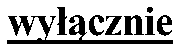 5l Dotyczy	umów o wsparcie realizacji zadania publicznego.Zleceniobiorca(-cy) zobowiązuje(-ją) się do przekazania na realizację zadania publicznego środków   fi	własnych,  środków  pochodzących  z  innych  źródeł,  wkładuosobowego lub rzeczowego6l (w przypadku zadania publicznego realizowanego w okresieprzekraczającym rok budżetowy należy wskazać wysokość środków oraz wartość wkładu w poszczególnych  latach):  ..........................................  (słownie)  ...........................*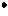 Całkowity koszt zadania publicznego stanowi sumę kwot dotacji i środków, o których mowa w ust. 5, i wynosi łącznie ............................ (słownie) .............................,z tego (w przypadku zadania publicznego realizowanego w okr od 2 do 5 lat budżetowych należy wskazać koszt całkowity zadania publicznego w poszczególnych latach realizacji zadania):1) w ............. r. .......................................... (słownie) ...............................;2) w  ............. r. .......................................... (słownie)  ...............................   .Wysokość  środk	ze źródeł,  o których mowa  w  ust.  5 pkt  1, oraz wartość  wkładu osobowego  oraz  wkładu  rzeczowego,  o  których  mowa  w  ust.  5 pkt  2  i  3,  może  sięzmieniać, o ile nie zmniejszy się wartość	tych środków w stosunku do wydatkowanej 7lkwoty dotacji .Naruszenie  postanowień,  o których mowa w  ust.  4-7, uważa  się za pobranie dotacji w nadmiern	wysokości.Przekazanie	kolejnej	dotacji	nastąpi,	z	zastrzeżeniem	ust.   2,	po	złożeniu*    Izaakceptowaniu* sprawozdania częściowego, o którym mowa w§ 9 ust. 38lPrzekazanie	kolejnej	transzy	dotacji	nastąpi	po	złożeniu*    I   zaakceptowaniu* sprawozdania częściowego, o którym mowa w§ 9 ust. 29l§4Wykonanie części zadania przez podmiot niebędący stroną umowy (zgodnie z art. 16 ust. 4 ustawy)*1.  Zleceniodawca  wyraża   zgodę   na  realizację  przez  Zleceniobiorcę(-ców)   następującychdziałań we współpracy z podmiotem trzecim .......................................................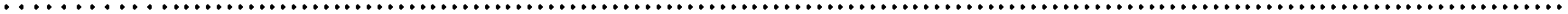 (określenie części zadania publicznego wraz ze wskazaniem nazwy działania zgodnie z pkt10JIII.4 oferty lub pozy	kalkulacji przewidywanych kosztów	).2. Za działania bądź zaniechania podmiotu, o którym mowa w ust.  1, Zleceniobiorca(-cy) odpowiada(-ją) jak za własne.§5Dokonywanie przesunięć w zakresie ponoszonych wydatków6) Dotyczy jedynie zadania realizowanego w trybie art. 19a ustawy (tzw. małych dotacji). Dotyczy wyłączn umów o  wsparcie realizacji zadania publicznego.  W treści umowy należy zawrzeć tylko jedno spośród dwóch wskazanych brzmień ust. 5.7l Nie dotyczy zadania realizowanego w trybie art. 19a ustawy (tzw. małych dotacji).BJ  Dotyczy  zadania  publicznego  realizowanego  w  okr	od  2  do  5  lat  budżetowych.  Postanowienie fakultatywne.9l Postanowienie fakultatywne.IO) W przyp	zadania realizowanego w trybie art. 19a ustawy (tzw. małych dotacji) należy wskazać częśćzadania  publicznego,  kt	będzie  realizowana  we  współpracy  z  podmiotem  trzecim,  wraz  z  pozycją szacunkowej kalkulacji kosztów zgodnie z pkt IV oferty.Dopuszcza się dokonywanie przesunięć pomiędzy poszczególnymi pozycjami kosztów określonymi w kalkulacji przewidywanych kosztów, w wielkościach i na zasadach określonych   w    Regulaminie    konkursu/    ogłoszeniu    o   konkursie/   dokumentacjikonkursowej*.Naruszenie postanowienia, o którym mowa w ust. 1, uważa się za pobranie części dotacji w nadmiern   wysokości.§6Dokumentacja związana z realizacją zadania publicznegoZleceniobiorca(-cy) jest/są zobowiązany(-ni) do prowadzenia wyodrębnionej dokumentacji fi	i ewidencji księgowej zadania publicznego oraz jej opisywania zgodnie z zasadami wynikającymi z ustawy z dnia 29 września 1994 r. o rachunkowości(Dz.  U.  z  2018  r.  poz.  395,  z  późn.  zm.),  w  sposób  umożliwiający  identyfiposzczególnych operacji księgowych.Zleceniobiorca(-cy) zobowiązuje(-ją) się do przechowywania dokumentacji, w tym dokumentacji  fi	związanej z realizacją zadania publicznego przez okres 5 lat, licząc od początku roku następującego po roku, w którym Zleceniobiorca(-cy) realizował (-ali) zadanie publiczne.Niedochowanie  zobowiązania,  o którym  mowa  w  ust.  1 i  2, uznaje  się,  w  zależności  odzakresu jego naruszenia, za niezrealizowanie części albo całości zadania publicznego, chyba że z innych dowodów wynika, że część albo całość zadania została zrealizowana prawidłowo.§7Obowiązki i uprawnienia infoZleceniobiorca(-cy) zobowiązuje(-ją) się do umieszczania logo Zleceniodawcy lub* I i* inform	że  zadanie  publiczne  jest  współfi	I fi	ze środków otrzymanych    od    Zleceniodawcy,    na    wszystkich    materiałach,     w    szczególnościpromocY.inych,   informacY.i	szkoleniowych i edukacY.inych, dotyczących realizowanego  zadania  publicznego  oraz  zakupionych  rzeczach,  o  ile  ich  wielkość i przeznaczenie tego nie uniemożliwia, proporcjonalnie do wielkości innych oznaczeń,w sposób zapewniający jego dobrą widoczność.Logo oraz treść wymaganych inform	Zleceniodawca przekazuje Zleceniobiorcy11l*.Zleceniobiorca(-cy) upoważnia(ją) Zleceniodawcę do rozpowszechniania w dowolnej form    w prasie, radiu, telewizji, Intern	oraz innych publikacjach, nazwy oraz adresu Zleceniobiorcy(-ców),   przedmiotu   i   celu,   na   który   przyznano   środki,   infoo wysokości   przyznanych   środków   oraz   info	o złożeniu lub niezłożeniu sprawozdania z wykonania zadania publicznego.Zleceniobiorca jest zobowiązany inform	na bieżąco, jednak nie później niż w terminie14 dni od daty zaistnienia zmian, w szczególności o:zmianie adresu siedziby oraz adresów i numerów telefo	osób upoważnionych do reprezentacji;ogłoszeniu likwidacji lub wszczęciu postępowania upadłościowego.11) Postanowienie fakultatywne.§8Kontrola zadania publicznegoZleceniodawca sprawuje kontrolę prawidłowości wykonywania zadania publicznego przez Zleceniobiorcę(-ców), w tym wydatkowania przekazanej dotacji oraz środków, o których mowa w§ 3 ust. 5. Kontrola może być przeprowadzona w toku realizacji zadania publicznego oraz po jego zakończeniu do czasu ustania zobowiązania, o którym mowa w§ 6 ust. 2.W ramach kontroli, o której  mowa  w ust.  1, osoby upoważnione przez Zleceniodawcęmogą badać dokumenty i inne nośniki info	które mają lub mogą mieć znaczenie dla oceny prawidłowości wykonywania zadania publicznego, oraz żądać udzielenia ustnie lub na piśmie info	dotyczących wykonania zadania publicznego. Zleceniobiorca(-cy) na żądanie kontrolującego zobowiązuje(-ją) się dostarczyć lub udostępnić dokumenty i inne nośniki  info	oraz  udzielić wxjaśnień  i info	w term określonym przez kontrolującego.Prawo   kontroli   przysługuje   osobom   upoważnionym   przez   Zleceniodawcę   zarównow siedzibie Zleceniobiorcy(-ców), jak i w miejscu realizacji zadania publicznego.Kontrola lub poszczególne jej czynności mogą być przeprowadzane również w siedzibie Zleceniodawcy.O wynikach kontroli, o której mowa w ust. 1, Zleceniodawca poinform       Zleceniobiorcę(-ców), a w przypadku stwierdzenia nieprawidłowości przekaże mu wnioski i zalecenia mające na celu ich usunięcie.Zleceniobiorca(-cy) jest/są zobowiązany(-ni) w terminie nie dłuższym niż 14 dni od dniaotrzymania   wniosków   i  zaleceń,   o   których   mowa   w   ust.   5,  do   ich   wykonania i powiadomienia o sposobie ich wykonania Zleceniodawcy.§9Obowiązki sprawozdawcze Zleceniobiorcy(-ców)Akceptacja sprawozdania i rozliczenie dotacji polega na weryfi	przez Zleceniodawcę założonych w ofe      rezultatów i działań Zleceniobiorcy.Zleceniodawca może wezwać Zleceniobiorcę(-ców) do złożenia sprawozdania częściowegoz wykonywania zadania  publicznego według wzoru stanowiącego załącznik nr 5 do rozporządzenia  Przewodniczącego  Komitetu  do   spraw   Pożytku   Publicznego   z   dnia 24 październ 2018 r. w sprawie wzorów ofe i ramowych wzorów umów dotyczących realizacji  zadań  publicznych  oraz  wzorów  sprawozdań  z  wykonania  tych  zadań  (Dz.  U.poz. 2057)* I wzoru stanowiącego załącznik  nr 2 do  rozporządzenia  PrzewodniczącegoKomitetu do spraw Pożytku Publicznego z dnia 24 październ 2018 r. w sprawie uproszczonego wzoru ofe      i uproszczonego wzoru sprawozdania z realizacji zadaniapublicznego (Dz. U. poz. 2055)121*. Zleceniobiorca(-cy) jest/są zobowiązany(-ni) do dostarczenia sprawozdania w terminie 30 dni od dnia doręczenia wezwania.12) Dotyczy jedynie zadania realizowanego w trybie art. 19a ustawy (tzw. małych dotacji).6Zleceniobiorca(-cy) składa(-ją) sprawozdanie częściowe z wykonania zadania publicznego sporządzone według wzoru, o którym mowa w ust. 2, w terminie(-nach):13)*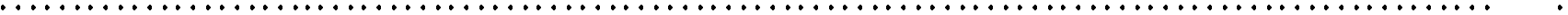 Zleceniobiorca(-cy) składa(-ją) sprawozdanie częściowe z wykonania zadania publicznego sporządzone według wzoru, o którym mowa w ust. 2, w term   30 dni od dniazakończenia roku budżetowego14)*.Zleceniobiorca(-cy) składa(-ją) sprawozdanie końcowe z wykonania zadania publicznego sporządzone według wzoru, o którym mowa w ust. 2, w terminie 30 dni od dnia zakończenia realizacji zadania publicznego.Zleceniodawca ma prawo żądać, aby Zleceniobiorca(-cy), w wyznaczonym terminie, przedstawił(-ili) dodatkowe info	wxj	oraz dowody do sprawozdań, o których mowa w ust. 2-5. Żądanie to jest wiążące dla Zleceniobiorcy(-ców).W  przypadku niezłożenia sprawozdań, o których mowa w ust. 2-5, w term Zleceniodawca wzywa pisemnie Zleceniobiorcę(-ców) do ich złożenia w terminie 7 dni od dnia otrzymania wezwania.Niezastosowanie się do wezwania, o którym mowa w ust. 7, skutkuje uznaniem dotacji za wykorzystaną niezgodnie z przeznaczeniem na zasadach, o których mowa w ustawie z dnia 27 sierp  2009 r. o fi	publicznych (Dz. U. z 2017 r. poz. 2077, z późn. zm.).Niezastosowanie się do wezwania, o którym mowa w ust. 2, 6 lub 7, może być podstawą do natychmiastowego rozwiązania umowy przez Zleceniodawcę.Złożenie sprawozdania końcowego przez Zleceniobiorcę(-ców) jest równoznaczne z udzieleniem Zleceniodawcy prawa do rozpowszechniania informacji w nim zawartych w sprawozdaniach, materiałach inform	i promocyjnych oraz innych dokumentach urzędowych.§ 10Zwrot środków fiPrzyznane środki fi	dotacji określone w § 3 ust. 1 oraz uzyskane w związku z realizacją zadania przychody, w tym odsetki bankowe od przekazanej dotacji, Zleceniobiorca(-cy) jest/są zobowiązany(-ni) wykorzystać w terminie:14 dni od dnia zakończenia realizacji zadania publicznego15>,21 dni od dnia zakończenia realizacji zadania publicznego16)- nie później jednak niż do dnia 31 grudnia każdego roku, w którym jest realizowane zadanie publiczne.Niewykorzystaną kwotę dotacji przyznaną na dany rok budżetowy Zleceniobiorca(-cy) jest/są zobowiązany(-ni) zwrócić:w terminie 15 dni od dnia zakończenia realizacji zadania publicznego, o którym mowa w§ 2 ust. 117)*;w terminie 30 dni od dnia zakończenia realizacji zadania publicznego, o którym mowa w§ 2 ust. 118)*;13l  Dotyczy zadania publicznego finansowanego w sposób okr	w § 3 ust.  1  pkt  1  lit.  b  i  pkt  2 (w transzach). Postanowienie fakultatywne.14l Dotyczy zadania publicznego realizowanego w okresie od 2 do 5 lat budżetowych.15l Dotyczy zadania realizowanego w kr16) Dotyczy zadania realizowanego za gr17l Dotyczy zadania realizowanego w krodpowiednio do dnia 31 stycznia następnego roku kalendarzowego lub w przypadku gdy termin wykorzystania dotacji jest krótszy niż rok budżetowy, w term	15 dni oddnia zakończenia realizacji zadania publicznego, o którym mowa w§ 2 ust. 1191*.Niewykorzystana kwota dotacji podlega zwrotowi na rachunek bankowy Zleceniodawcy o numerze . ... ... ... ... ... ... ... ... ... ... ... ... ... ... ... .. . ... ... ... ... ... ... ... .. . ... ... ... ... ... ..... .Odsetki od niewykorzystanej kwoty dotacji zwróconej po terminie, o którym mowa w ust. 2, podlegają zwrotowi w wysokości określonej jak dla zaległości podatkowych na rachunek	bankowy	Zleceniodawcy	o	numerze. .. . .. . .. . .. . .. . .. . .. . ..... . .. . .. . .. . .. . .. . .. . .. . .. . .. .  Odsetki  nalicza  się,  począwszy  od  dnia następującego po dniu, w którym upłynął termin zwrotu niewykorzystanej kwoty dotacji.Niewykorzystane przychody i odsetki bankowe od przyznanej dotacji podlegają zwrotowi na zasadach określonych w ust. 2--4.Kwota dotacji:wykorzystana niezgodnie z przeznaczeniem,pobrana nienależnie lub w nadmiernej wysokości- podlega  zwrotowi  wraz  z  odsetkami  w  wysokości  określonej  jak  dla  zaległości podatkowych, na zasadach określonych w przepisach o fi	publicznych.§ 11 Rozwiązanie umowy za porozumieniem StronUmowa może być rozwiązana na mocy porozumienia Stron w przypadku wystąpienia okoliczności, za które Strony nie ponoszą odpowiedzialności, w tym w przypadku siły wyższej w rozumieniu ustawy z dnia 23 kwietnia 1964 r. - Kodeks cywilny (Dz. U. z 2018 r. poz. 1025, z późn. zm.), które uniemożliwiają wykonanie umowy.W  przypadku rozwiązania umowy w trybie określonym w ust.  1 skutki fi i obowiązek zwrotu środków fi	Strony określą w protokole.§ 12Odstąpienie od umowy przez Zleceniobiorcę(-ców)W przypadku uprawdopodobnienia wystąpienia okoliczności uniemożliwiających wykonanie niniejszej umowy Zleceniobiorca(-cy) może/mogą odstąpić od umowy, składając stosowne oświadczenie na piśmie nie później niż do dnia przekazania dotacji, z zastrzeżeniem ust. 2.Zleceniobiorca(-cy) może/mogą odstąpić od umowy, nie później jednak niż do dnia przekazania dotacji, jeżeli Zleceniodawca nie przekaże dotacji w terminie określonym w umowie.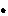 Rozwiązanie umowy przez ZleceniodawcęUmowa może być rozwiązana przez Zleceniodawcę ze skutkiem natychmiastowym w przypadku: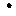 wykorzystywania  udzielonej  dotacji  niezgodnie  z  przeznaczeniem  lub  pobrania w nadmiern	wysokości lub nienależnie, tj. bez podstawy prawnej;18) Dotyczy zadania realizowanego za gr19l Dotyczy umowy zawieranej przez zleceniodawcę będącego jednostką samorządu terytorialnego.nieterminowego oraz nienależytego wykonywania umowy, w szczególności zmniejszenia zakresu rzeczowego realizowanego zadania publicznego;przekazania przez Zleceniobiorcę(-ców)  części  lub  całości  dotacji  osobie trzeciej w sposób niezgodny z niniejszą umową;nieprzedłożenia przez Zleceniobiorcę(-ców) sprawozdania z wykonania zadania publicznego w terminie określonym i na zasadach określonych w niniejszej umowie;odmowy poddania się przez Zleceniobiorcę(-ców) kontroli albo niedoprowadzenia przez Zleceniobiorcę(-ców) w term określonym przez Zleceniodawcę do usunięcia stwierdzonych nieprawidłowości;stwierdzenia, że ofe na realizację zadania publicznego była nieważna lub została złożona przez osoby do tego nieuprawnione.Zleceniodawca, rozwiązując umowę, określi kwotę dotacji podlegającą zwrotowi w wyniku stwierdzenia okoliczności, o których mowa w ust. 1, wraz z odsetkami w wysokości określonej jak dla zaległości podatkowych, naliczanymi od dnia przekazania dotacji, termin jej zwrotu oraz nazwę i numer rachunku bankowego, na który należy dokonać wpłaty.§ 14Zakaz zbywania rzeczy zakupionych za środki pochodzące z dotacjiZleceniobiorca(-cy) zobowiązuje(-ją) się do niezbywania związanych z realizacją zadania rzeczy zakupionych na swoją rzecz za środki pochodzące z dotacji przez okres 5 lat od dnia dokonania ich zakupu.Z ważnych przyczyn Zleceniodawca może wyrazić zgodę na zbycie rzeczy przed upływem terminu, o którym mowa w ust. 1, pod warunkiem że Zleceniobiorca(-cy) zobowiąże(-żą) się przeznaczyć środk pozyskane ze zbycia rzeczy na realizację celów statutowych.§ 15Forma pisemna oświadczeńWszelkie zmiany, uzupełnienia i oświadczenia składane w związku z niniejszą umową wymagają fo pisemnej pod rygorem nieważności i mogą być dokonywane w zakresie niewpływającym na zmianę kryteriów wyboru ofe   Zleceniobiorcy(-ców).Wszelkie wątpliwości związane z realizacją niniejszej umowy będą wyjaśniane w fo pisemnej lub za pomocą środków komunikacji elektronicznej.§ 16Odpowiedzialność wobec osób trzecichZleceniobiorca(-cy) ponosi(-szą) wyłączną odpowiedzialność wobec osób trzecich za szkody powstałe w związku z realizacją zadania publicznego.W zakresie związanym z realizacją zadania publicznego, w tym z gromadzeniem, przetwarzaniem i przekazywaniem danych osobowych, a także wprowadzaniem ich do     systemów      info	Zleceniobiorca(-cy)    postępuje(-ją)     zgodnie z postanowieniami rozporządzenia Parlamentu Europejskiego i Rady (UE 2016/679 z dnia27 kwietnia 2016 r. w sprawie ochrony osób fi	w związku z przetwarzaniem danych osobowych i w sprawie swobodnego przepływu takich danych oraz uchyleniadyrektywy 95/46/WE (ogólnego rozporządzenia o ochronie danych) (Dz. Urz. UE L 119 z 04. 05.2016, str. 1).§ 17Postanowienia końcoweW odniesieniu do mmeJszej umowy mają zastosowanie przepisy prawa powszechnie obowiązującego, w szczególności przepisy ustawy, ustawy z dnia 27 sierp	2009 r. o  fi	publicznych, ustawy z dnia 29 września 1994 r. o rachunkowości, ustawy z dnia 29 stycznia 2004 r. - Prawo zamówień publicznych (Dz. U. z 2018 r. poz. 1986) oraz ustawy z dnia 17 grudnia 2004 r. o odpowiedzialności za naruszenie dyscypliny fi publicznych (Dz. U. z 2018 r. poz. 1458, z późn. zm. ).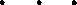 W zakresie nieuregulowanym umową stosuje się odpowiednio przepisy ustawy z dnia 23 kwietnia 1964 r. - Kodeks cywilny.§ 18Ewentualne spory powstałe w związku z zawarciem i wykonywaniem niniejszej umowy Strony będą się starały rozstrzygać polubownie. W przypadku braku porozumienia spór zostanie poddany pod rozstrzygnięcie sądu powszechnego właściwego ze względu na siedzibę Zleceniodawcy.§ 19Niniejsza umowa została sporządzona w . ... .. jednobrzmiących egzemplarzach, z tego . ..... egzemplarz(y) dla Zleceniobiorcy(-ców) i . ... .. dla Zleceniodawcy.Zleceniobiorca(-cy):	Zleceniodawca: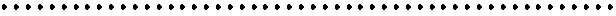 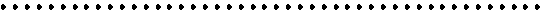 ZAŁĄCZNOfe	realizacji zadania publicznego.Kopia aktualnego wyciągu z właściwego rejestru lub ewidencji* I pobrany samodzielnie wydruk komputerowy aktualnych info	o podmiocie wpisanym do Krajowego Rejestru Sądowego*.Zaktualizowany harmonogram działań.Zaktualizowana kalkulacja przewidywanych kosztów realizacji zadania. 5 Zaktualizowana szacunkowa kalkulacja kosztów realizacji zadania20l.6. Zaktualizowany opis poszczególnych działań.POUCZENIEZaznaczenie „*", np.: „rejestrze* I ewidencji*", oznacza, że należy skr	niewłaściwą odpowiedź i pozostawić prawidłową. Przykład: „rejestrze* I*".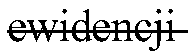 20l Dotyczy jedynie zadania realizowanego w trybie art. l 9a ustawy (tzw. małych dotacji).Konstruując umowę na podstawie niniejszego wzoru, należy stosować się do wskazań  zawartych w przypisach odnoszących się do poszczególnych postanowień.Umowa ma charakter ramowy. Oznacza to, że można ją zmieniać, w tym uzupełniać,  o ile te zmiany nie wpływają na zmianę znaczenia istotnych postanowień umowy.